Протокол № ___Совещание при директореОт 31.03.2021Присутствуют 12 человекОтсутствуют нетПовестка дня:Анализ, полученных результатов региональных проверочных работ (II этап)
по математике для обучающихся 9 классов.Мещерякова Е.В., заместитель директора по УВР, школьный координатор проведения ГИА в 9 классахПо первому  вопросу слушали Мещерякову Е.В.,  которая рассказала, что в соответствии с приказом министерства образования Саратовской области от 24 ноября 2020 года № 1699 «О проведении региональных проверочных работ по математике для обучающихся 9 классов общеобразовательных организаций Саратовской области в 2020/2021 учебном году» были проведены проверочные работы по математике II этап и проанализировала результаты учащихся 9 классов лицея.
В 9-х классах –  100 обучающихсяПисали работу – 92 обучающихсяОтсутствовали -  8  обучающихся (по уважительной причине)Цель проведения проверочной работы - выявление индивидуального уровня достижения обучающимися предметных результатов по математике  и определение элементов содержания, вызывающих наибольшие затруднения. мониторинг качества подготовки обучающихся 9 классов.                                              Назначение РПР по математике — оценить уровень общеобразовательной подготовки обучающихся 9 класса в соответствии с требованиями ФГОС.Проведение РПР 1 Региональная проверочная работа (2 этап) проводилась в 17 марта 2021 года.2 Начало РПР в 10.00. Продолжительность работы для обучающихся 9-х классов составляла 3 часа  55 минут. 3 Задания диагностической работы выполнялись обучающимися на бланках. Данные о  результатах   выполнения региональной  проверочной работы (2 этап) по математике Данные о результатах РПР (2 этап)  в сравнении  с результатами РПР (1 этап) Представленные выше таблица и диаграмма показывают, что повысилось качество выполнения, но понизилась успеваемость по предмету. Это можно объяснить тем, что РПР – 2 этап состоит из первой и второй части (1 этап только 19 заданий), что изменило шкалу оценивания. Представленные выше таблица и диаграмма позволяют видеть,  что  обучающиеся в 9 классе написали  мониторинговую работу на среднем уровне, 11  обучающихся имеют пробелы в знаниях.Результаты   выполнения РПР (2этап) по математике в сравнении с четвертной  оценкой обучающихсяСТРУКТУРА И СОДЕРЖАНИЕ ДИАГНОСТИЧЕСКОЙ РАБОТЫ.
Работа содержит 20 заданий в первой части и 6 заданий  во 2 части.
В заданиях 1-17 необходимо записать только ответ.
В заданиях 18-20 требуется записать решение и ответ.
Максимальный балл за работу — 32 баллов.
Каждое верно выполненное задание 1-20 оценивается 1 баллом. Задание считается выполненным верно, если ученик дал верный ответ.
Выполнение заданий 21-25 оценивается от 0 до 2 баллов.Работа состоит из двух модулей – «Алгебра» и «Геометрия», что соответствует структуре демонстрационного варианта экзаменационной работы по математике за курс основной школы.Первая часть работы включает 20 заданий, направленных на проверку базовой математической компетентности обучающихся: владение основными алгоритмами, знание и понимание ключевых элементов содержания (математических понятий, их свойств, приёмов решения задач и пр.), умение пользоваться математической записью, применять знания к решению математических задач, не сводящихся к прямому применению алгоритма, -применять математические знания в простейших практических ситуациях.Задания повышенного уровня (3 задания) включены во вторую часть работы. Задания направлены на проверку владения материалом на повышенном уровне. Задания высокого уровня сложности в работу не включались. Содержание заданий позволяет обеспечить полноту проверки подготовки учащихся на базовом уровне и возможность зафиксировать достижение учащимся этого уровня. За счет включения заданий повышенного уровня сложности, также составленных на основе планируемых результатов блока «Выпускник научится», работа даёт возможность осуществить более тонкую дифференциацию учащихся по уровню подготовки и зафиксировать результаты учащихся не только на базовом, но и на повышенном уровне. Таким образом, результаты выполнения учащимся работы дают возможность охарактеризовать как состояние базовой подготовки учащегося, так и его развитие  Результаты выполнения заданий по разделам
содержания всеми участника региональной проверочной работыНаибольшие затруднения у обучающихся вызвали следующие задания: задание № 3 (верно выполнили – 27 %), задание № 5 (верно выполнили – 20 %). 
Характеристика «группы риска»Не преодолели минимальный порог (8 баллов, набранные за выполнение всех заданий работы, при условии, что из них не менее 2 баллов получено за
решение заданий по геометрии (задания 15–19)) – 3 обучающихся (3 %). Минимальное количество - 2 балла (1 чел), 3 балла (1 чел), 4 балла – 2 чел, 5 баллов – 1 чел, 6 баллов – 1 чел, 7 баллов – 2 чел.
Особое беспокойство вызывают следующие результаты обучающихся:
– 3 обучающихся (3 %) – верно выполнивших 8 и более заданий, а по
геометрии набрали менее 2 баллов и в результате получившие оценку «2». И обучающиеся, получившие «2» - повторно (3 чел.)Выводы и рекомендацииОбучающиеся  9 классов  в целом не все справились с  работой по математике   и показали средний уровень  сформированности  предметных результатов.Оценка достижения планируемых результатов освоения заданий всех  двух уровней, связанных  с  смысловым чтением задач, применением свойств преобразований, умением решать уравнения и неравенств и их системы, умение читать и строить графики функций, умение решать планиметрические задачи.-  47 человек (51 %)  успешно справились с экзаменационной работой:-  34 человека справились с экзаменационной работой на «3», что составляет 37 %.- 11 человек не справились с экзаменационной работой, что составляет 12 % от числа экзаменуемых.Причиной таких результатов  можно считать недостаточную сформированность у обучающихся умений применять изученные правила, умений самоконтроля, умений работать с графиками, таблицами и схемами.Самый высокий процент выполнения заданий: №1(99%),  №7(97%), №9(91%), №10(95%), 12 (91%)Самый низкий процент выполнения заданий: №3 (27%), №5 (20%),№3- Анализ вычисления и преобразования, уметь использовать
приобретённые знания и умения в практической деятельности и повседневной жизни, уметь строить и исследовать простейшие математические модели.№5- Уметь выполнять вычисления и преобразования, уметь использовать приобретённые знания и умения в практической деятельности и повседневной жизни, уметь строить и исследовать простейшие математические модели.Рекомендации:Провести тщательный анализ количественных и качественных результатов РПР и выявление проблемных зон для обучающихся на ШМО учителей предметов естественно-математического цикла.Учителям-предметникам - Терехиной Т.Н., Коповой О.В., Курдиной О.В.,  учителям-наставникам – Фроловой Н.Ю., Будановой Е.В., использовать результаты анализа для совершенствования методики преподавания  математики, в системе проводить соответствующую коррекцию знаний учащихся, обратить внимание на восстановление и коррекцию вычислительных навыков учащихся , 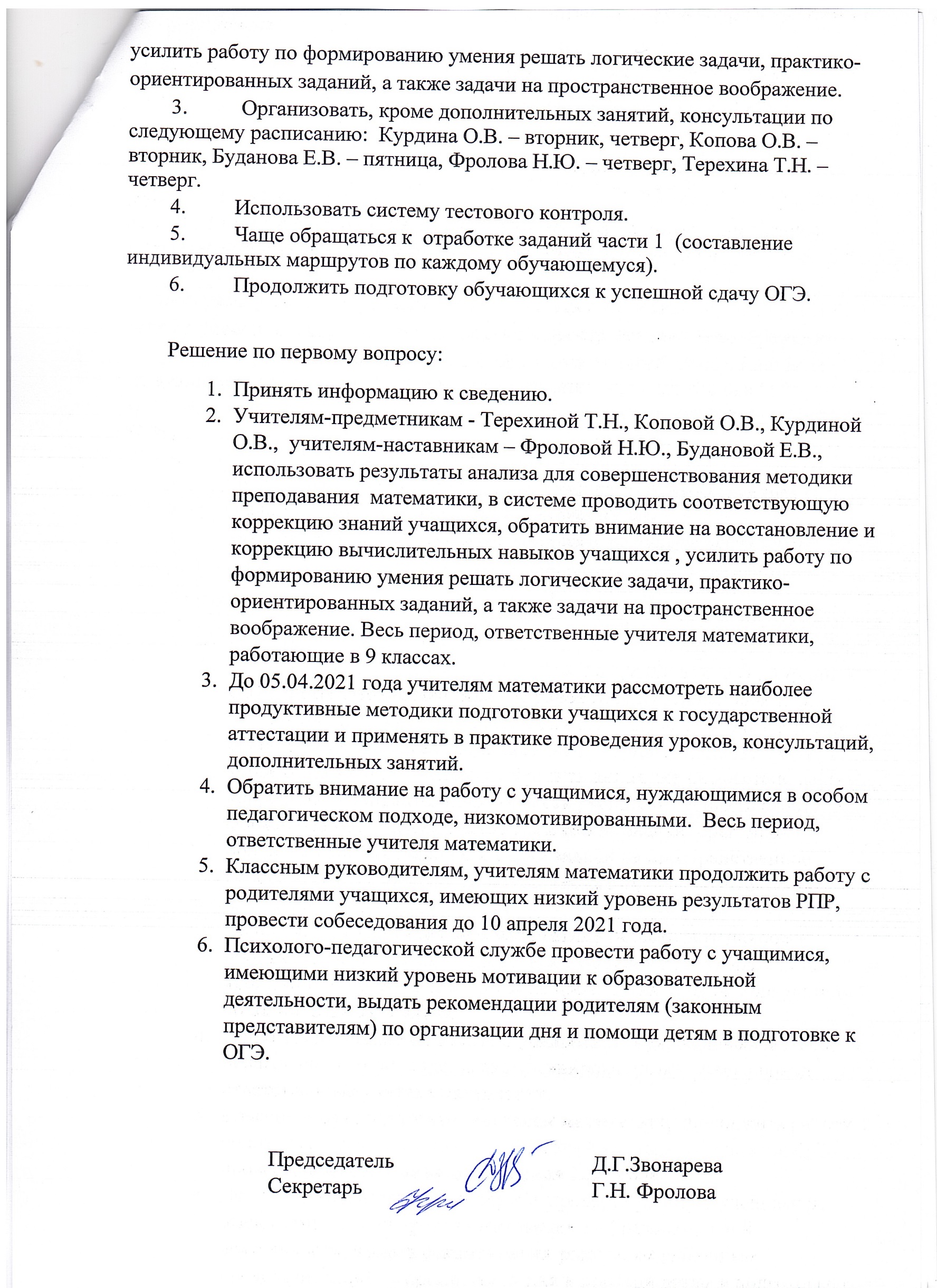   Писали работу Оценка «2»Оценка «3»Оценка «4»Оценка «5»         92 уч.11 уч.34 уч.37 уч.10 уч.       92 % 12% 37% 40%11%Качество знаний –  51 %Качество знаний –  51 %Средний балл-  3,5Успеваемость – 88%Успеваемость – 88%Кол-во уч-сяПисало «2»«3»«4»«5»качествоУспеваемость1 этап1028965323531%93%2 этап100921134331051%88%+5-19+10+5+20%-5%Повысили результатПонизили результат Подтвердили результат                15                   24 чел.            53 чел.               16%                 26%         58%№
п/пОсновные проверяемые требования
к математической подготовкеКоды поверяемых
элементов
содержанияКоды разделов
элементов
требований% фактического
выполнения
(все)1. Уметь выполнять вычисления и
преобразования, уметь использовать
приобретённые знания и умения в
практической деятельности и повседневной жизни, уметь строить и исследовать простейшие математические модели.1–8 1, 7 99 2. Уметь выполнять вычисления и
преобразования, уметь использовать
приобретённые знания и умения в
практической деятельности и повседневной жизни, уметь строить и исследовать простейшие математические модели.1–8 1, 7 76 3. Уметь выполнять вычисления и
преобразования, уметь использовать
приобретённые знания и умения в
практической деятельности и повседневной жизни, уметь строить и исследовать простейшие математические модели.1–8 1, 7 27 4. Уметь выполнять вычисления и
преобразования, уметь использовать
приобретённые знания и умения в
практической деятельности и повседневной жизни, уметь строить и исследовать простейшие математические модели.1–8 1, 7 52 5. Уметь выполнять вычисления и
преобразования, уметь использовать приобретённые знания и умения в
практической деятельности и повседневной жизни, уметь строить и исследовать простейшие математические модели1–8 1, 7 20 
6. Уметь выполнять вычисления и
преобразования1 1 85 7. Уметь выполнять вычисления и
преобразования1, 6 1 978. Уметь выполнять вычисления и
преобразования, уметь выполнять
преобразования алгебраических выражений1, 2 1, 2 60 9. Уметь решать уравнения, неравенства и их
системы3 3 91 10. Уметь работать со статистической
информацией, находить частоту и
вероятность случайного события , уметь использовать приобретенные знания и умения в практической деятельности и повседневной жизни, уметь строить и
исследовать простейшие математический модели.8 6, 7 95 11. Уметь строить и читать графики функций 5 4 72 12Уметь строить и читать графики функций 449113Уметь выполнять преобразования алгебраических выражений224914Осуществлять практические расчеты по формулам; составлять несложные формулы, выражающие зависимости между величинами2 7 60 15. Уметь решать уравнения, неравенства и их системы3, 6 3 41 16. Уметь выполнять действия с
геометрическими фигурами, координатами и векторами7 5 80 17. Уметь выполнять действия с
геометрическими фигурами, координатами и векторами7 5 58 18. Уметь выполнять действия с
геометрическими фигурами, координатами и векторами7 5 93 19. Уметь выполнять действия с
геометрическими фигурами, координатами и векторами7 5 41 20. Проводить доказательные рассуждения при решении задач, оценивать логическую правильность рассуждений, распознавать ошибочные заключения7 7 72 Часть 2Часть 2Часть 2Часть 2Часть 2
21Уметь выполнять преобразования алгебраических выражений, решать уравнения, неравенства и их
системы
2,32,31622Уметь выполнять преобразования алгебраических выражений, решать уравнения, неравенства и их системы, строить и читать графики функций, строить и исследовать простейшие математические модели2, 3,
4, 5,
6
3, 71123 Уметь выполнять преобразования алгебраических выражений, решать уравнения, неравенства и их системы, строить и читать графики функций, строить и исследовать простейшие математические модели2, 3,
4, 5,
62, 4 1524Уметь выполнять действия с геометрическими фигурами, координатами и векторами7 5 1825 Проводить доказательные рассуждения при решении
задач, оценивать логическую правильность рассуждений, распознавать ошибочные заключения7 7 726 Уметь выполнять действия с геометрическими фигурами, координатами и векторами7 5 0Всего заданий – 26; из них
по типу заданий: заданий с кратким ответом – 20; заданий с развёрнутым ответом – 6;
по уровню сложности: Б – 20; П – 4; В – 2.
Максимальный первичный балл за работу – 32.
Общее время выполнения работы – 235 минут.Всего заданий – 26; из них
по типу заданий: заданий с кратким ответом – 20; заданий с развёрнутым ответом – 6;
по уровню сложности: Б – 20; П – 4; В – 2.
Максимальный первичный балл за работу – 32.
Общее время выполнения работы – 235 минут.Всего заданий – 26; из них
по типу заданий: заданий с кратким ответом – 20; заданий с развёрнутым ответом – 6;
по уровню сложности: Б – 20; П – 4; В – 2.
Максимальный первичный балл за работу – 32.
Общее время выполнения работы – 235 минут.Всего заданий – 26; из них
по типу заданий: заданий с кратким ответом – 20; заданий с развёрнутым ответом – 6;
по уровню сложности: Б – 20; П – 4; В – 2.
Максимальный первичный балл за работу – 32.
Общее время выполнения работы – 235 минут.Всего заданий – 26; из них
по типу заданий: заданий с кратким ответом – 20; заданий с развёрнутым ответом – 6;
по уровню сложности: Б – 20; П – 4; В – 2.
Максимальный первичный балл за работу – 32.
Общее время выполнения работы – 235 минут.